04  Misterio de la TrinidadLo que deben saberlos pequeños (5 a 8) // los medianos (9 a 12) // los mayores  (12 a 18)    El misterio más prfundo de la religion cristiana es el misterio del Dios Trinitario, sólo conocido por nosotros gracias a la revelacion de Jesús. Tenemos que afirmar que Dios es uno y se debe presentar en tres palabras que representa tres personas, tres mosos de ser dios, como Padre, como Hijo, como Espiritu Santo  Esto significa que Dios es Padre. Ese ser del cielo y le debemos mirar como un buen Padre que no quiere y se preocupa de nosotros. Pero como Padre envia al a tierra asu Hijo, qu es Jesús y ,cuando Jesus resucito y se fue al celo, también envio al Espiritu Santo   Dios como Padre bueno y que todo lo puede, se precupa de nostros . Eso quiere decir que nos conoce, que sabe todo lo que nos sostoros hacemos y pesamos y somos . Es un Padre bueno y siempre presente en nuestra vida. Es un misterio, pero eso es lo que nos ha enseñado Jesús y por eso lo reemos y amamos al Padre bueno y le rezamos son frecuencia, por ejemplo con la oración que el mismo Jesus nos enseño, la del padrenuestro.   Y la Segunda persona, o forma de ser Dios, es la que se hizo hombre. Que Jesús se hizo hombre quiere decir que quiso, siendo Dios en el cielo, tener una madre, en la cual se formara un cuerpo y en el cuerpo hubiera un alma. Igual que somo y tenemos nostros. Ese es Jesús que nació, que vivio, que murió como hombre, que resucito y luego subrio al cielo. Las cosas del a tierra las hizo como hombre. Los milagros los hizo como Dios que era. Y nosotros lo reemos porque él lo dijo así   No podemso entender como fue eso que llamamos misterio del a encarnación. Pero lo sabemos y lo aceptamos por que el mismo Jesús nos los dijo y lo tenemos escrito en muchos pasajes de los cuatro Evangelios y de las Cartas de los apóstoles. Por eso decimos que Jesus es Dios y es hombre, que hce cosas como hombre, como caminar, comer y hablar. Y como Dios, hace milagros portentoso, como fue resucitar a un muerto, Lázaro, que llevaba cuatro dias en el sepulcro.   Y por que Jesús lo dijo, creemo que Dios es tambié Espiritu Santo. Quiere decir espiritu que es invisible y divino. Y que también se apareció en latierra, cuadno vino. ¿Y como aparecio? Como un llama de fuego, como una paloma, sobre la cabezade Jesús cuando se bautizo. Potr eso nostros creemos en el Espiritu santo  La idea de Espiritu santo es muy misteriosa. No es paloma, no es fuego. Eso fueron signo de su presencia. Pero el Espiritu Santo es Dios, es divino, es invisible y por eso creemos en él, por sus inspiraciones  y por sus signo visibles.    Porque creemos en el Espiritu Santo hacemos las señal de los cristianos: una cruz en la frente, en el pecho y en los hombros. Y al hacer la cruz decimos. En el nombre, del Padre, del Hijo y del Espíritu Santo. Y cuando nos bautizaron con agua a cada uno de nosotros, dijeron "Te bautizo, en el nombre del Padre, del Hijo y del Espiritu Santo.  También los cristiano creemps en el misterio del a Santa Trindiad, Y entendemos que trinidad, significa tri-unidad, que en uno hay tres. Y buscamos algún símbolo que nos acerque algo a entender este misterio: por ejemplo en una hora de trébol, una sola hoja en tras parte de la hoja; Por ejemplo en arbol con tres ramas: un solo arbol, pero en tres ramasMisterio de la Stma TrinidadGuia Didáctica  para actividadesGuión de esta Carpeta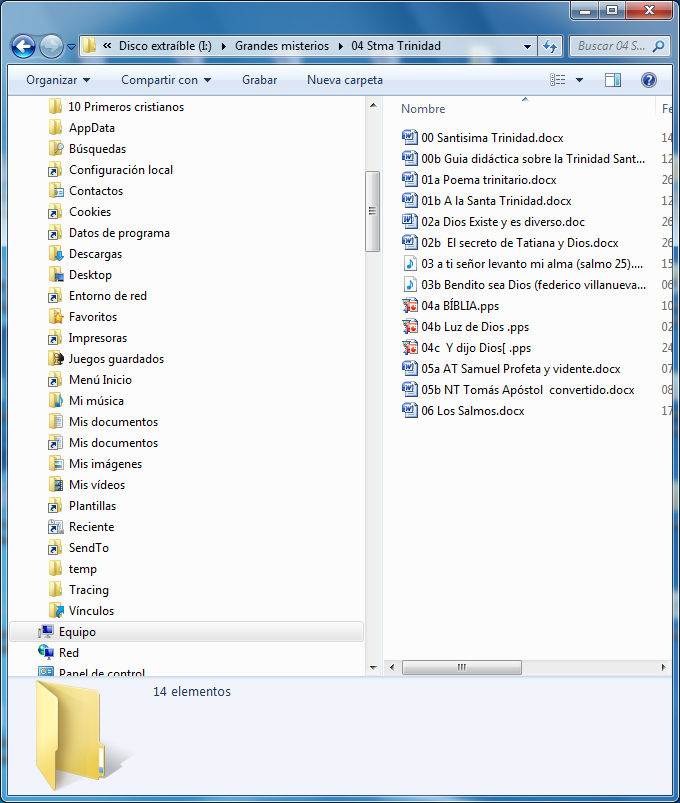     Misterio insondable que expresa la idea de la unidad divina y de la trinidad de personas sagradas. Dios es un solo ser. Pero Dios tiene tres formas de expresarse. Y no son forma ni palabras, son tres realidades, tres misterios, tres personas.   La explicación clásica es la leyenda sobre S. Agustín, que paseaba por la playa pensando como escribía su libro de la Stma. Trindiad. Un niño estaba empeñado en meter todo el mar en un agujero que hizo en la playa. Agustín le advirtió: no ves, niño, que el mar es muy grande y tu agujero muy pequeño? El niño le dijo: Y tú no ves que el misterio en el que piensas es infinito y tu mente es muy pequeñita? Era un ángel que desapareció.       ¿Cómo explicamos, entendemos y expresamos esto? El antiguo catecismo Astete lo explicaba de manera simbólica: "Eso no me lo preguntéis a mi; doctores tienes la santa madre Iglesia que lo sabrán exponer.  ¿Y qué exponen los doctores de la santa Iglesia? Lo que buenamente pueden, tratando de hacerlo con palabras humanas, imposibles para encerrar la realidad divina.   Y sin olvidar que es un misterio inexplicable y en el que creemos porque el mismo Jesús lo ha revelo. El Señor lo dejó claro al hablar muchas veces del Espíritu Santo que iba a enviar a la tierra y muchísimas más veces del Dios bueno, providente, que era el Padre que le había enviado y el Padre de todos los hombres que le escuchaban y a los que cuidaba como Padre, como Providencia.  Lo que no dejó claro fue la realidad del misterio. Sin la revelación de Jesús no podríamos hablar de Trinidad. ¡Hablar, no entender ni explicar! 01 Poemas trinitarios   Algunas composiciones trinitarias son asequibles si las presentamos bien. No son muchas las que se escribieron en la Historia. Hablamos de cuatro    Expresiones que los teólogos atribuyen a cada una de las Personas divinas y que se convierten en versos descriptivos, sin llegar explicativos. En esa referencia se traduce a la literatura lo que es lenguaje de teología. Sólo los alumnos o catequizandos mayores pueden entender el sentido de cada estrofa de la canción, que no es musical sino literaria01a  Metaforas de la Sta Trinidad        1  Fray Alejandro  Ferreriós.  Canto ala Santisima Trindiad        2  Eduardo San Miguel. Oración a la Trinidad        3  San Juan de la Cruz. Poema   En larga cadena larga de versos y estrofas en las que se multiplica las metáforas o las figuras que pueden darnos una ideas a través de  un símbolo, para ver que no hay contradicciones al afirmar "tres en uno".   Se emplea el  árbol de tres ramas, trébol, tres figuras en un cuadro pintado,  tres llamas de un candelabro...  Y otras que podía señalar, tres aguas de un rio (manantial, cauce, desembocadura...) , tres nubes acumuladas en un nubarrón o nube grande..  una casa de tres pisos, un rebaños de tres ovejas.... 1b Plegarias al a Trinidad  Santísima       1  Eladio Mozas. Amar es vivir       2  Mario victorino  s. VI Oh, Trinidad Santa       3  Anónimo. A la Santa TGrinidad1        Se puede leer despacio y se origina la idea, que se acepta por la referencia a que es lenguaje paralelo a las frases de Jesús en el evangelio.    Nos puede dar la idea de un místico, en donde la noche marca el signo del misterio, Y las estrofas tienen poco de poesía resonante  y mucho de reflexión misteriosa     Expuesto en lenguaje de su siglo, tal como escribió el autor y, por lo tanto, precisa expresar o explicar los términos arcaicos que emplea.     Los poemas no son bíblicos, pero forman el lenguaje más cercano a los libros bíblicos. Por eso pueden ser valorados como lenguajes que acercan a Dios02 Relatos que nos pueden ayudar a expresar el lenguaje trinitario    Son dos los relatos que nos hacen pensar en la Santa Trinidad divina. Tienen de común que parten del principio de que Dios es un misterio. Que el concepto de Dios varía entre los hombres y entres las diversas religiones que han existido en la tierra y que siguen dividiendo las creencias de los hombres.  02a Pregunta a Buda. Es una lectura para mayores    Una pregunta dirigida a Buda, y repetida por otros dos.  Buda responde a cada uno de los tres de forma diferente. Y luso explica el por qué responde, no a la pregunta sino a las personas diferentes que preguntan.    De esa diferencia se sacan las consecuencias para responder a todas las preguntas que se dirijan a quien tenga apariencia de persona sabia y se intereses por aclaras las dudas sobre los misterios. 02b  El secreto de Tatiana    El caso de Tatiana, una niña y luego joven que, en un país comunista, se hizo cristiana y descubrió a Dios que la amaba incluso antes de que fuera bautizada y en medio de no cristianos.   Caso curioso en que una inspiración acercó a una persona buena a descubrir en el Padre nuestro y en la señal de la cruz el modo de caminar por sendas de verdad y de felicidad.     Se puede sacar como conclusión que el Espíritu santo regala inspiraciones al que es bueno y le impulsa a seguir caminos en que se descubre la luz, aunque todo alrededor de uno sean tinieblas y rutinas  03 Dos canciones de apoyo   03a  A Dios levanto mi alma    Canción de apoyo del hombre quiere elevar su alma a Dios, a Dios Padre, a Dios Hijo y a Dios Espíritu Santo. La letra es más bien para mayores    Enséñame, Señor, tus caminos,  En ti confío. Acuérdate mí, Señor mío.  Mi alma se eleva a Dios y descubre su amor y su fidelidad 03b Bendición a Dios     Es fácil hacer un ejercicio de frases que salen en la canción. Hac er con ellas una plegaria dirigida al Padre Dios, al Hijo y al Espíritu Santo 04  Los dos montajes pewer points   04a  La Biblia. Es montaje de  9 minutos      Más que reportaje es un conjunto de figuras que adornan un texto de cada página      Incluso se puede ver en dos o tres veces. Insistir en que la Biblia es relato inspirado por Dios. Y que su lenguaje es propio del tiempos en el que se escribe     Hay que resaltar que es la fuente de la verdad. Y llamar la atención sobre alguna de las proyecciones parciales que salen. Buen montaje para los alumnos o catequizando mayores.  No tiene montaje musical anexo. Se puede proyectar explicando.04b  Luz de Dios.   Duración 4 minutos     Son frases que aparecen sobre fondos naturales bellos y variados. Dura unos cuatro minutos. Los paisjaes se suceden sin una intención clara y concreta, salvo el dar qué ver para facilitar el qué pensar.    Puede ayudar a pensar en cómo es Dios y como le vemos en la vida y en la tierra, si caminamos con ojos limpios.   04c) Y dijo Dios.  Duración 6 minutos    Es más largo. Avanza manualmente. Presenta imágenes de las obras de Dios. Puede apoyar las ideas del bien y de la vida bella de la naturaleza05  Referencias y páginas bíblicas 05a   Samuel     Un vidente, con el cual Dios hablaba, queda recogido en el relato bíblico. Samuel. Habla y actúa bajo la inspiración y la palabra del mismo Dios. Se puede insistir en que Dios es la Sabiduría infinita, pero también la justicia. Samuel es la primera figura después de Moisés que más directamente habla con Dios y más valientemente actúa con los hombres.  Sus anuncios y sus actitudes denotan una figura primordial en los primeros tiempos de la formación del pueblo. Es el último juez y el primer profeta  05b  Santo Tomás Apóstol    Es el que exige ser vidente de las llagas para creer en la Resurrección. El era un tanto decidido, como para pedir  a los demás Apóstoles acompañar a Jesús a Judea aunque haya que morir.   Jesús resucitado lo pone de modelo de incrédulo que termina siendo poderosamente creyente.6. Un tema complementario: Los Salmos como plegaria    Se trata de una referencia clara y concreta a las formulas modélicas  de plegaria en Israel. Son los 150 Salmos que se conservan en la Biblia. Es conveniente hacer la referencia a Dios, a quien se dirigen, pero también de Dios de quien provienen.     Pues ellas siguen siendo modelo de plegaria en la Iglesia hasta hoy.